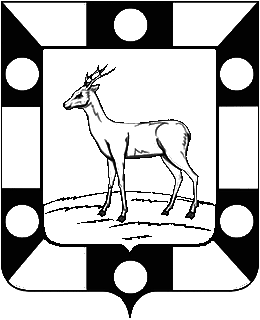 Собрание Представителей городского поселения Петра Дубрава муниципального района Волжский Самарской областиТретьего созываРЕШЕНИЕ 17.09. 2015 г.	                                                                                              №5 О назначении членов конкурсной комиссии для проведения конкурса по отбору кандидатур на должность Главы городского поселения Петра Дубрава муниципального района Волжский Самарской области В соответствии с Уставом городского поселения Петра Дубрава муниципального района Волжский Самарской области Собрание Представителей городского поселения Петра Дубрава муниципального района Волжский Самарской области РЕШИЛО:1.	Членами конкурсной комиссии для проведения конкурса по отбору кандидатур на должность Главы городского поселения Петра Дубрава  муниципального района Волжский Самарской области назначить:  Ларюшину Любовь Николаевну - председателя  Собрания Представителей городского поселения Петра Дубрава муниципального района Волжский  Самарской области, депутата Собрания Представителей городского поселения Петра Дубрава муниципального района Волжский  Самарской области по  одномандатному избирательному округу № 4. Кашину Ингу Владимировну  - заместителя председателя Собрания Представителей городского поселения Петра Дубрава муниципального района Волжский  Самарской области, депутата Собрания Представителей Волжского района Самарской области по  одномандатному избирательному округу №9. Романчик Марину Дмитриевну     - депутата Собрания Представителей городского поселения Петра Дубрава муниципального района Волжский Самарской области по  одномандатному избирательному округу №8.Настоящее Решение опубликовать в газете «Голос Дубравы» в срок, установленный Уставом городского поселения Петра Дубрава муниципального района Волжский  Самарской области. Настоящее Решение вступает в силу со дня его принятия.Председатель                                                                                                           Собрания Представителей                                                        Л.Н.Ларюшина